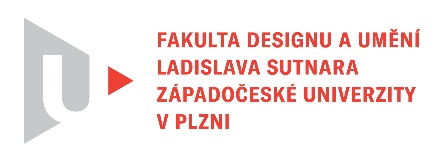 Protokol o hodnoceníkvalifikační práce Název bakalářské práce: ZIMAPráci předložil student: Alena MIKEŠOVÁStudijní obor a specializace: Design, specializace Produktový design Hodnocení vedoucího prácePráci hodnotil: Doc. MgA. Zdeněk VeverkaCíl prácePráce odpovídá požadavkům na BPStručný komentář hodnotiteleNezaměnitelný vzhled, kde část nosných prvků opouští tělo kamen a vytváří prostor pro umístění příslušenství, je originálním přístupem k tématu.  Samotná kamna jsou dále variována a jejich vnitřní spodní část může sloužit jako venkovní gril.  Oceňuji i formální projev, kde sice nejde o objevné schéma, ale Alena se nedopouští tvarových chyb a veškeré zpracované detaily jsou v celku celistvé. Tomu také odpovídá tvarování příslušenství, kde nedochází k opuštění tvarové jednoty s tělem kamen. Kamna jsou tak kompaktní. Vlastní práce je doplněna bohatou strukturou v textové části. Pozvolna začíná volbou tématu, přes obsáhle popisovanou historií a vysvětlením pojmů z oblasti kamen a krbů. Nezanedbatelnou část následně tvoří popis samotného díla. Brožura je sled popisu kamen, příslušenství, inspirace a výroby modelu. Nechybí technické výkresy, rozkres funkčních detailů a mechanizmů. Obě tištěné části práce hodnotím jako opravdu zdařilé. Tento „úspěch“ však necítím z plakátu. Dle mého je příliš popisný a má snahu obsáhnout co nejvíce. Vyjádření o plagiátorstvíNení plagiát.4. Navrhovaná známka a případný komentářRozsahem podpory považuji práci za nadprůměrnou. Vlastní vizuální a popsaná funkční stránka práce je v souladu s teoretickou částí. Prezentované dílo hodnotím Výborně. Datum: 21. 5. 2023					Podpis: doc. MgA. Zdeněk VeverkaTisk oboustranný